ESTADO DE SANTA CATARINA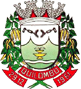 MUNICÍPIO DE QUILOMBO
TERMO ADITIVO AO EDITAL Nº 01, DE 7 DE MAIO DE 2014Dispõe sobre a classificação dos candidatos inscritos para os cargos de professor do Processo Seletivo Simplificado para contratação temporária de pessoal.O PREFEITO DO MUNICÍPIO DE QUILOMBO, Estado de Santa Catarina, no uso de suas atribuições legais; eConsiderando a publicação do Edital nº 01, de 7 de maio de 2014, que abre inscrições e estabelece normas para realização de Processo Seletivo Simplificado para provimento de cargos e funções em caráter temporário;Considerando o disposto no item 14.1 do Edital nº 01/2014;Resolve:O item 8.3 do Edital nº 01/2014 passa a vigorar acrescido do seguinte subitem:“8.3.1. A classificação final dos candidatos para os cargos de Professor de Ensino Fundamental 1º ao 5° ano - Pedagogia Séries Iniciais, Professor de Ensino Fundamental 6º ao 9° ano - Língua Português / Inglês, Professor de Educação Física, Professor de Artes e Professor em Informática Educativa será processada em dois relatórios distintos, sendo o primeiro para os candidatos habilitados, que serão contratados preferencialmente e o segundo para os candidatos não habilitados (cursando ensino superior), que serão contratados após esgotamento da lista dos habilitados, devendo o candidato informar, no requerimento de inscrição, se é habilitado ou não.”As demais cláusulas e disposições do edital em epígrafe permanecem inalteradas.Quilombo, em 15 de maio de 2014.NEURI BRUNETTOPrefeito Municipal ANEXO IIIFORMULÁRIO / REQUERIMENTO DE INSCRIÇÃOVia Empresa Responsável pelo certame..................................................................................................................................................Via CandidatoESTADO DE SANTA CATARINAMUNICÍPIO DE QUILOMBOPROCESSO SELETIVO  –  EDITAL Nº 01/2014   –   REQUERIMENTO DE INSCRIÇÃOESTADO DE SANTA CATARINAMUNICÍPIO DE QUILOMBOPROCESSO SELETIVO  –  EDITAL Nº 01/2014   –   REQUERIMENTO DE INSCRIÇÃOESTADO DE SANTA CATARINAMUNICÍPIO DE QUILOMBOPROCESSO SELETIVO  –  EDITAL Nº 01/2014   –   REQUERIMENTO DE INSCRIÇÃOESTADO DE SANTA CATARINAMUNICÍPIO DE QUILOMBOPROCESSO SELETIVO  –  EDITAL Nº 01/2014   –   REQUERIMENTO DE INSCRIÇÃOESTADO DE SANTA CATARINAMUNICÍPIO DE QUILOMBOPROCESSO SELETIVO  –  EDITAL Nº 01/2014   –   REQUERIMENTO DE INSCRIÇÃOESTADO DE SANTA CATARINAMUNICÍPIO DE QUILOMBOPROCESSO SELETIVO  –  EDITAL Nº 01/2014   –   REQUERIMENTO DE INSCRIÇÃOESTADO DE SANTA CATARINAMUNICÍPIO DE QUILOMBOPROCESSO SELETIVO  –  EDITAL Nº 01/2014   –   REQUERIMENTO DE INSCRIÇÃOESTADO DE SANTA CATARINAMUNICÍPIO DE QUILOMBOPROCESSO SELETIVO  –  EDITAL Nº 01/2014   –   REQUERIMENTO DE INSCRIÇÃOESTADO DE SANTA CATARINAMUNICÍPIO DE QUILOMBOPROCESSO SELETIVO  –  EDITAL Nº 01/2014   –   REQUERIMENTO DE INSCRIÇÃOESTADO DE SANTA CATARINAMUNICÍPIO DE QUILOMBOPROCESSO SELETIVO  –  EDITAL Nº 01/2014   –   REQUERIMENTO DE INSCRIÇÃONúmero da Inscrição (a ser preenchido pela empresa responsável):Número da Inscrição (a ser preenchido pela empresa responsável):Número da Inscrição (a ser preenchido pela empresa responsável):Número da Inscrição (a ser preenchido pela empresa responsável):Número da Inscrição (a ser preenchido pela empresa responsável):Número da Inscrição (a ser preenchido pela empresa responsável):Número da Inscrição (a ser preenchido pela empresa responsável):Número da Inscrição (a ser preenchido pela empresa responsável):Número da Inscrição (a ser preenchido pela empresa responsável):Número da Inscrição (a ser preenchido pela empresa responsável):Necessidades Especiais:(      )  Sim   (       )  NãoQuais:Quais:Quais:Quais:Quais:Quais:Quais:Quais:Quais:Cargo:Cargo:Cargo:Cargo:Cargo:Cargo:Cargo:Professor:Habilitado (   )  Não Habilitado (   )Professor:Habilitado (   )  Não Habilitado (   )Professor:Habilitado (   )  Não Habilitado (   )Nome do(a) Candidato(a):Nome do(a) Candidato(a):Nome do(a) Candidato(a):Nome do(a) Candidato(a):Nome do(a) Candidato(a):Nome do(a) Candidato(a):Nome do(a) Candidato(a):Nome do(a) Candidato(a):Nome do(a) Candidato(a):Nome do(a) Candidato(a):Nº do Documento de Identidade:Nº do Documento de Identidade:Nº do Documento de Identidade:Órgão expedidor (sigla):Órgão expedidor (sigla):Órgão expedidor (sigla):Órgão expedidor (sigla):Órgão expedidor (sigla):Órgão expedidor (sigla):Data de Nascimento:/       /Nº do CPF:Nº do CPF:Nº do CPF:Nº do CPF:Nº do CPF:Nº do CPF:Nº do CPF:Nº do CPF:       Sexo:Masc (     )   Fem (     )       Sexo:Masc (     )   Fem (     )Endereço:Endereço:Endereço:Endereço:Endereço:Endereço:Bairro:Bairro:Bairro:Bairro:Município:Município:Estado:Estado:Estado:FONE 1 (     ) ____________________FONE 2 (     )FONE 1 (     ) ____________________FONE 2 (     )FONE 1 (     ) ____________________FONE 2 (     )FONE 1 (     ) ____________________FONE 2 (     )FONE 1 (     ) ____________________FONE 2 (     )Declaro que aceito todas as exigências especificadas no Edital deste Processo Seletivo responsabilizando-me pelas informações aqui prestadas, inclusive pela fidelidade das cópias dos documentos apresentados. Este formulário deverá ser preenchido e enviado pelo candidato à empresa responsável pelo certame, juntamente com os documentos exigidos, conforme especificações constantes do item 2.1 do Edital 01/2014. Declaro que aceito todas as exigências especificadas no Edital deste Processo Seletivo responsabilizando-me pelas informações aqui prestadas, inclusive pela fidelidade das cópias dos documentos apresentados. Este formulário deverá ser preenchido e enviado pelo candidato à empresa responsável pelo certame, juntamente com os documentos exigidos, conforme especificações constantes do item 2.1 do Edital 01/2014. Declaro que aceito todas as exigências especificadas no Edital deste Processo Seletivo responsabilizando-me pelas informações aqui prestadas, inclusive pela fidelidade das cópias dos documentos apresentados. Este formulário deverá ser preenchido e enviado pelo candidato à empresa responsável pelo certame, juntamente com os documentos exigidos, conforme especificações constantes do item 2.1 do Edital 01/2014. Declaro que aceito todas as exigências especificadas no Edital deste Processo Seletivo responsabilizando-me pelas informações aqui prestadas, inclusive pela fidelidade das cópias dos documentos apresentados. Este formulário deverá ser preenchido e enviado pelo candidato à empresa responsável pelo certame, juntamente com os documentos exigidos, conforme especificações constantes do item 2.1 do Edital 01/2014. Declaro que aceito todas as exigências especificadas no Edital deste Processo Seletivo responsabilizando-me pelas informações aqui prestadas, inclusive pela fidelidade das cópias dos documentos apresentados. Este formulário deverá ser preenchido e enviado pelo candidato à empresa responsável pelo certame, juntamente com os documentos exigidos, conforme especificações constantes do item 2.1 do Edital 01/2014. Declaro que aceito todas as exigências especificadas no Edital deste Processo Seletivo responsabilizando-me pelas informações aqui prestadas, inclusive pela fidelidade das cópias dos documentos apresentados. Este formulário deverá ser preenchido e enviado pelo candidato à empresa responsável pelo certame, juntamente com os documentos exigidos, conforme especificações constantes do item 2.1 do Edital 01/2014. Declaro que aceito todas as exigências especificadas no Edital deste Processo Seletivo responsabilizando-me pelas informações aqui prestadas, inclusive pela fidelidade das cópias dos documentos apresentados. Este formulário deverá ser preenchido e enviado pelo candidato à empresa responsável pelo certame, juntamente com os documentos exigidos, conforme especificações constantes do item 2.1 do Edital 01/2014. Declaro que aceito todas as exigências especificadas no Edital deste Processo Seletivo responsabilizando-me pelas informações aqui prestadas, inclusive pela fidelidade das cópias dos documentos apresentados. Este formulário deverá ser preenchido e enviado pelo candidato à empresa responsável pelo certame, juntamente com os documentos exigidos, conforme especificações constantes do item 2.1 do Edital 01/2014. Declaro que aceito todas as exigências especificadas no Edital deste Processo Seletivo responsabilizando-me pelas informações aqui prestadas, inclusive pela fidelidade das cópias dos documentos apresentados. Este formulário deverá ser preenchido e enviado pelo candidato à empresa responsável pelo certame, juntamente com os documentos exigidos, conforme especificações constantes do item 2.1 do Edital 01/2014. Declaro que aceito todas as exigências especificadas no Edital deste Processo Seletivo responsabilizando-me pelas informações aqui prestadas, inclusive pela fidelidade das cópias dos documentos apresentados. Este formulário deverá ser preenchido e enviado pelo candidato à empresa responsável pelo certame, juntamente com os documentos exigidos, conforme especificações constantes do item 2.1 do Edital 01/2014. Local e data: Quilombo, ________/________/2014Local e data: Quilombo, ________/________/2014Local e data: Quilombo, ________/________/2014Local e data: Quilombo, ________/________/2014___________________________________Assinatura do candidato___________________________________Assinatura do candidato___________________________________Assinatura do candidato___________________________________Assinatura do candidato___________________________________Assinatura do candidato___________________________________Assinatura do candidatoESTADO DE SANTA CATARINAMUNICÍPIO DE QUILOMBOINSCRIÇÃO PARA O PROCESSO SELETIVO  –  EDITAL Nº 01/2014Número da Inscrição (Acompanhar a Homologação das Inscrições para identificar o nº de inscrição atribuído ao candidato, nos termos do item 14.2.1 do Edital e preencher este campo):Cargo:Nome do(a) Candidato(a):O candidato deverá portar este comprovante devidamente preenchido com o nº de inscrição atribuído a ele conforme item 14.2.1 do Edital e apresentá-lo juntamente com o documento de identidade original no local da prova. Levar caneta tinta azul ou preta e chegar com, no mínimo, 30 (trinta) minutos de antecedência na data de realização da prova.Local e data:Quilombo, _______/_______/2014